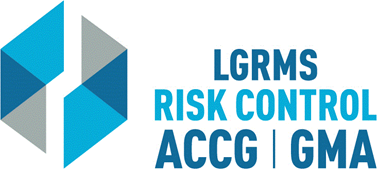 Check for Understanding This document is used to verify that the employee attending the training (The Trainee), understands the key points of the training provided.Check for Understanding This document is used to verify that the employee attending the training (The Trainee), understands the key points of the training provided.Check for Understanding This document is used to verify that the employee attending the training (The Trainee), understands the key points of the training provided.Check for Understanding This document is used to verify that the employee attending the training (The Trainee), understands the key points of the training provided.Check for Understanding This document is used to verify that the employee attending the training (The Trainee), understands the key points of the training provided.Check for Understanding This document is used to verify that the employee attending the training (The Trainee), understands the key points of the training provided.Check for Understanding This document is used to verify that the employee attending the training (The Trainee), understands the key points of the training provided.Topic:Topic:Topic:Stress ManagementStress ManagementStress ManagementStress ManagementCircle the best answer to the following questions Circle the best answer to the following questions Circle the best answer to the following questions Circle the best answer to the following questions Circle the best answer to the following questions Circle the best answer to the following questions Circle the best answer to the following questions 1.Which of the following is not one of the 6 leading causes of death for Americans that stress is linked to?A. Heart diseaseB. AccidentsC. Lack of physical activityD. SuicideWhich of the following is not one of the 6 leading causes of death for Americans that stress is linked to?A. Heart diseaseB. AccidentsC. Lack of physical activityD. SuicideWhich of the following is not one of the 6 leading causes of death for Americans that stress is linked to?A. Heart diseaseB. AccidentsC. Lack of physical activityD. SuicideWhich of the following is not one of the 6 leading causes of death for Americans that stress is linked to?A. Heart diseaseB. AccidentsC. Lack of physical activityD. SuicideWhich of the following is not one of the 6 leading causes of death for Americans that stress is linked to?A. Heart diseaseB. AccidentsC. Lack of physical activityD. SuicideWhich of the following is not one of the 6 leading causes of death for Americans that stress is linked to?A. Heart diseaseB. AccidentsC. Lack of physical activityD. Suicide2.More heart attacks happen on Monday morning than any other day of the week.TrueFalseMore heart attacks happen on Monday morning than any other day of the week.TrueFalseMore heart attacks happen on Monday morning than any other day of the week.TrueFalseMore heart attacks happen on Monday morning than any other day of the week.TrueFalseMore heart attacks happen on Monday morning than any other day of the week.TrueFalseMore heart attacks happen on Monday morning than any other day of the week.TrueFalse3.Which of the following is an example of eustress (good stress)?A. Falling in loveB. EmbarrassmentC. Meeting your favorite actorD. A and CWhich of the following is an example of eustress (good stress)?A. Falling in loveB. EmbarrassmentC. Meeting your favorite actorD. A and CWhich of the following is an example of eustress (good stress)?A. Falling in loveB. EmbarrassmentC. Meeting your favorite actorD. A and CWhich of the following is an example of eustress (good stress)?A. Falling in loveB. EmbarrassmentC. Meeting your favorite actorD. A and CWhich of the following is an example of eustress (good stress)?A. Falling in loveB. EmbarrassmentC. Meeting your favorite actorD. A and CWhich of the following is an example of eustress (good stress)?A. Falling in loveB. EmbarrassmentC. Meeting your favorite actorD. A and C4.Which of the following is not one of the 3 main sources of stress?A. SituationalB. VocationalC. BodyD. MindWhich of the following is not one of the 3 main sources of stress?A. SituationalB. VocationalC. BodyD. MindWhich of the following is not one of the 3 main sources of stress?A. SituationalB. VocationalC. BodyD. MindWhich of the following is not one of the 3 main sources of stress?A. SituationalB. VocationalC. BodyD. MindWhich of the following is not one of the 3 main sources of stress?A. SituationalB. VocationalC. BodyD. MindWhich of the following is not one of the 3 main sources of stress?A. SituationalB. VocationalC. BodyD. Mind5.Chronic or long-term stress could lead to hypertension (high blood pressure).TrueFalseChronic or long-term stress could lead to hypertension (high blood pressure).TrueFalseChronic or long-term stress could lead to hypertension (high blood pressure).TrueFalseChronic or long-term stress could lead to hypertension (high blood pressure).TrueFalseChronic or long-term stress could lead to hypertension (high blood pressure).TrueFalseChronic or long-term stress could lead to hypertension (high blood pressure).TrueFalse6.If someone you know is trying to cope with stress, what advice should you NOT give them?A. Buy a pack of cigarettes and smoke the whole thingB. Be sure to eat breakfastC. Avoid or limit caffeinated beveragesD. Don’t take work home or on breaksIf someone you know is trying to cope with stress, what advice should you NOT give them?A. Buy a pack of cigarettes and smoke the whole thingB. Be sure to eat breakfastC. Avoid or limit caffeinated beveragesD. Don’t take work home or on breaksIf someone you know is trying to cope with stress, what advice should you NOT give them?A. Buy a pack of cigarettes and smoke the whole thingB. Be sure to eat breakfastC. Avoid or limit caffeinated beveragesD. Don’t take work home or on breaksIf someone you know is trying to cope with stress, what advice should you NOT give them?A. Buy a pack of cigarettes and smoke the whole thingB. Be sure to eat breakfastC. Avoid or limit caffeinated beveragesD. Don’t take work home or on breaksIf someone you know is trying to cope with stress, what advice should you NOT give them?A. Buy a pack of cigarettes and smoke the whole thingB. Be sure to eat breakfastC. Avoid or limit caffeinated beveragesD. Don’t take work home or on breaksIf someone you know is trying to cope with stress, what advice should you NOT give them?A. Buy a pack of cigarettes and smoke the whole thingB. Be sure to eat breakfastC. Avoid or limit caffeinated beveragesD. Don’t take work home or on breaks7.What are three things you should go without doing for 21 days in order to complete the cognitive restructuring challenge?A. Curse words, complaining, and talking backB. Gossip, rude hand gestures, and complainingC. Non-constructive criticism, complaining, and gossipD. Procrastinating, rationalizing, and blamingWhat are three things you should go without doing for 21 days in order to complete the cognitive restructuring challenge?A. Curse words, complaining, and talking backB. Gossip, rude hand gestures, and complainingC. Non-constructive criticism, complaining, and gossipD. Procrastinating, rationalizing, and blamingWhat are three things you should go without doing for 21 days in order to complete the cognitive restructuring challenge?A. Curse words, complaining, and talking backB. Gossip, rude hand gestures, and complainingC. Non-constructive criticism, complaining, and gossipD. Procrastinating, rationalizing, and blamingWhat are three things you should go without doing for 21 days in order to complete the cognitive restructuring challenge?A. Curse words, complaining, and talking backB. Gossip, rude hand gestures, and complainingC. Non-constructive criticism, complaining, and gossipD. Procrastinating, rationalizing, and blamingWhat are three things you should go without doing for 21 days in order to complete the cognitive restructuring challenge?A. Curse words, complaining, and talking backB. Gossip, rude hand gestures, and complainingC. Non-constructive criticism, complaining, and gossipD. Procrastinating, rationalizing, and blamingWhat are three things you should go without doing for 21 days in order to complete the cognitive restructuring challenge?A. Curse words, complaining, and talking backB. Gossip, rude hand gestures, and complainingC. Non-constructive criticism, complaining, and gossipD. Procrastinating, rationalizing, and blaming8.Diaphragmatic breathing is not a relaxation technique for stress management.True      FalseDiaphragmatic breathing is not a relaxation technique for stress management.True      FalseDiaphragmatic breathing is not a relaxation technique for stress management.True      FalseDiaphragmatic breathing is not a relaxation technique for stress management.True      FalseDiaphragmatic breathing is not a relaxation technique for stress management.True      FalseDiaphragmatic breathing is not a relaxation technique for stress management.True      False9.Which of the following is not a benefit of using the ‘relaxation response’?A. Decreased heart rateB. Improved sleepC. Decreased anxietyD. Decreased immune functioningWhich of the following is not a benefit of using the ‘relaxation response’?A. Decreased heart rateB. Improved sleepC. Decreased anxietyD. Decreased immune functioningWhich of the following is not a benefit of using the ‘relaxation response’?A. Decreased heart rateB. Improved sleepC. Decreased anxietyD. Decreased immune functioningWhich of the following is not a benefit of using the ‘relaxation response’?A. Decreased heart rateB. Improved sleepC. Decreased anxietyD. Decreased immune functioningWhich of the following is not a benefit of using the ‘relaxation response’?A. Decreased heart rateB. Improved sleepC. Decreased anxietyD. Decreased immune functioningWhich of the following is not a benefit of using the ‘relaxation response’?A. Decreased heart rateB. Improved sleepC. Decreased anxietyD. Decreased immune functioning10.You can easily ‘fight or flee’ from most 21st century stressors.True      FalseYou can easily ‘fight or flee’ from most 21st century stressors.True      FalseYou can easily ‘fight or flee’ from most 21st century stressors.True      FalseYou can easily ‘fight or flee’ from most 21st century stressors.True      FalseYou can easily ‘fight or flee’ from most 21st century stressors.True      FalseYou can easily ‘fight or flee’ from most 21st century stressors.True      FalseEmployer’s Name  City/ County:Employer’s Name  City/ County:Trainee Section – By signing this document, I verify that I have viewed the entire training video and completed the questions within “Check for Understanding” document without any outside assistance.Trainee Section – By signing this document, I verify that I have viewed the entire training video and completed the questions within “Check for Understanding” document without any outside assistance.Trainee Section – By signing this document, I verify that I have viewed the entire training video and completed the questions within “Check for Understanding” document without any outside assistance.Trainee Section – By signing this document, I verify that I have viewed the entire training video and completed the questions within “Check for Understanding” document without any outside assistance.Trainee Section – By signing this document, I verify that I have viewed the entire training video and completed the questions within “Check for Understanding” document without any outside assistance.Trainee Section – By signing this document, I verify that I have viewed the entire training video and completed the questions within “Check for Understanding” document without any outside assistance.Trainee Section – By signing this document, I verify that I have viewed the entire training video and completed the questions within “Check for Understanding” document without any outside assistance.Print Trainee’s Name: Print Trainee’s Name: Print Trainee’s Name: DateTrainee’s Signature: Trainee’s Signature: Trainee’s Signature: Employer’s Training/ Safety/ HR Coordinator Section – By signing this document, I verify that the “Trainee” has viewed the entire training video and completed the questions within “Check for Understanding” document without any outside assistance.Employer’s Training/ Safety/ HR Coordinator Section – By signing this document, I verify that the “Trainee” has viewed the entire training video and completed the questions within “Check for Understanding” document without any outside assistance.Employer’s Training/ Safety/ HR Coordinator Section – By signing this document, I verify that the “Trainee” has viewed the entire training video and completed the questions within “Check for Understanding” document without any outside assistance.Employer’s Training/ Safety/ HR Coordinator Section – By signing this document, I verify that the “Trainee” has viewed the entire training video and completed the questions within “Check for Understanding” document without any outside assistance.Employer’s Training/ Safety/ HR Coordinator Section – By signing this document, I verify that the “Trainee” has viewed the entire training video and completed the questions within “Check for Understanding” document without any outside assistance.Employer’s Training/ Safety/ HR Coordinator Section – By signing this document, I verify that the “Trainee” has viewed the entire training video and completed the questions within “Check for Understanding” document without any outside assistance.Employer’s Training/ Safety/ HR Coordinator Section – By signing this document, I verify that the “Trainee” has viewed the entire training video and completed the questions within “Check for Understanding” document without any outside assistance.Print Coordinator’s Name: Print Coordinator’s Name: Print Coordinator’s Name: Print Coordinator’s Name: DateCoordinator’s Signature: Coordinator’s Signature: Coordinator’s Signature: Coordinator’s Signature: Please scan and return via e-mail to ahowery@lgrms.com or via mail to LGRMS, 3500 Parkway Lane, Suite 110, Norcross, GA, 30092Please scan and return via e-mail to ahowery@lgrms.com or via mail to LGRMS, 3500 Parkway Lane, Suite 110, Norcross, GA, 30092Please scan and return via e-mail to ahowery@lgrms.com or via mail to LGRMS, 3500 Parkway Lane, Suite 110, Norcross, GA, 30092Please scan and return via e-mail to ahowery@lgrms.com or via mail to LGRMS, 3500 Parkway Lane, Suite 110, Norcross, GA, 30092Please scan and return via e-mail to ahowery@lgrms.com or via mail to LGRMS, 3500 Parkway Lane, Suite 110, Norcross, GA, 30092Please scan and return via e-mail to ahowery@lgrms.com or via mail to LGRMS, 3500 Parkway Lane, Suite 110, Norcross, GA, 30092Please scan and return via e-mail to ahowery@lgrms.com or via mail to LGRMS, 3500 Parkway Lane, Suite 110, Norcross, GA, 30092